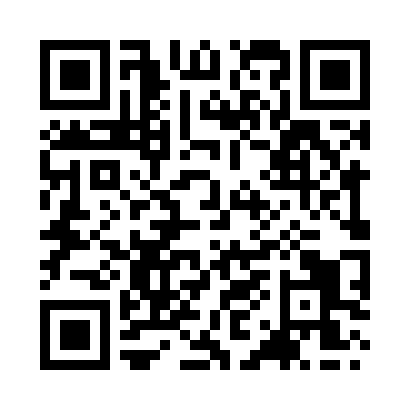 Prayer times for Inverey, Aberdeenshire, UKMon 1 Jul 2024 - Wed 31 Jul 2024High Latitude Method: Angle Based RulePrayer Calculation Method: Islamic Society of North AmericaAsar Calculation Method: HanafiPrayer times provided by https://www.salahtimes.comDateDayFajrSunriseDhuhrAsrMaghribIsha1Mon2:524:251:187:0810:1011:442Tue2:524:261:187:0810:1011:443Wed2:534:271:187:0710:0911:444Thu2:534:281:197:0710:0811:435Fri2:544:291:197:0710:0811:436Sat2:554:311:197:0710:0711:437Sun2:554:321:197:0610:0611:428Mon2:564:331:197:0610:0511:429Tue2:574:341:197:0510:0411:4110Wed2:574:361:197:0510:0311:4111Thu2:584:371:207:0410:0111:4012Fri2:594:391:207:0410:0011:4013Sat3:004:401:207:039:5911:3914Sun3:014:421:207:039:5811:3915Mon3:014:431:207:029:5611:3816Tue3:024:451:207:019:5511:3717Wed3:034:461:207:019:5311:3718Thu3:044:481:207:009:5211:3619Fri3:054:501:206:599:5011:3520Sat3:064:511:206:589:4911:3421Sun3:074:531:206:579:4711:3322Mon3:084:551:216:569:4511:3323Tue3:084:571:216:569:4311:3224Wed3:094:591:216:559:4211:3125Thu3:105:001:216:549:4011:3026Fri3:115:021:216:529:3811:2927Sat3:125:041:216:519:3611:2828Sun3:135:061:216:509:3411:2729Mon3:145:081:206:499:3211:2630Tue3:155:101:206:489:3011:2531Wed3:165:121:206:479:2811:24